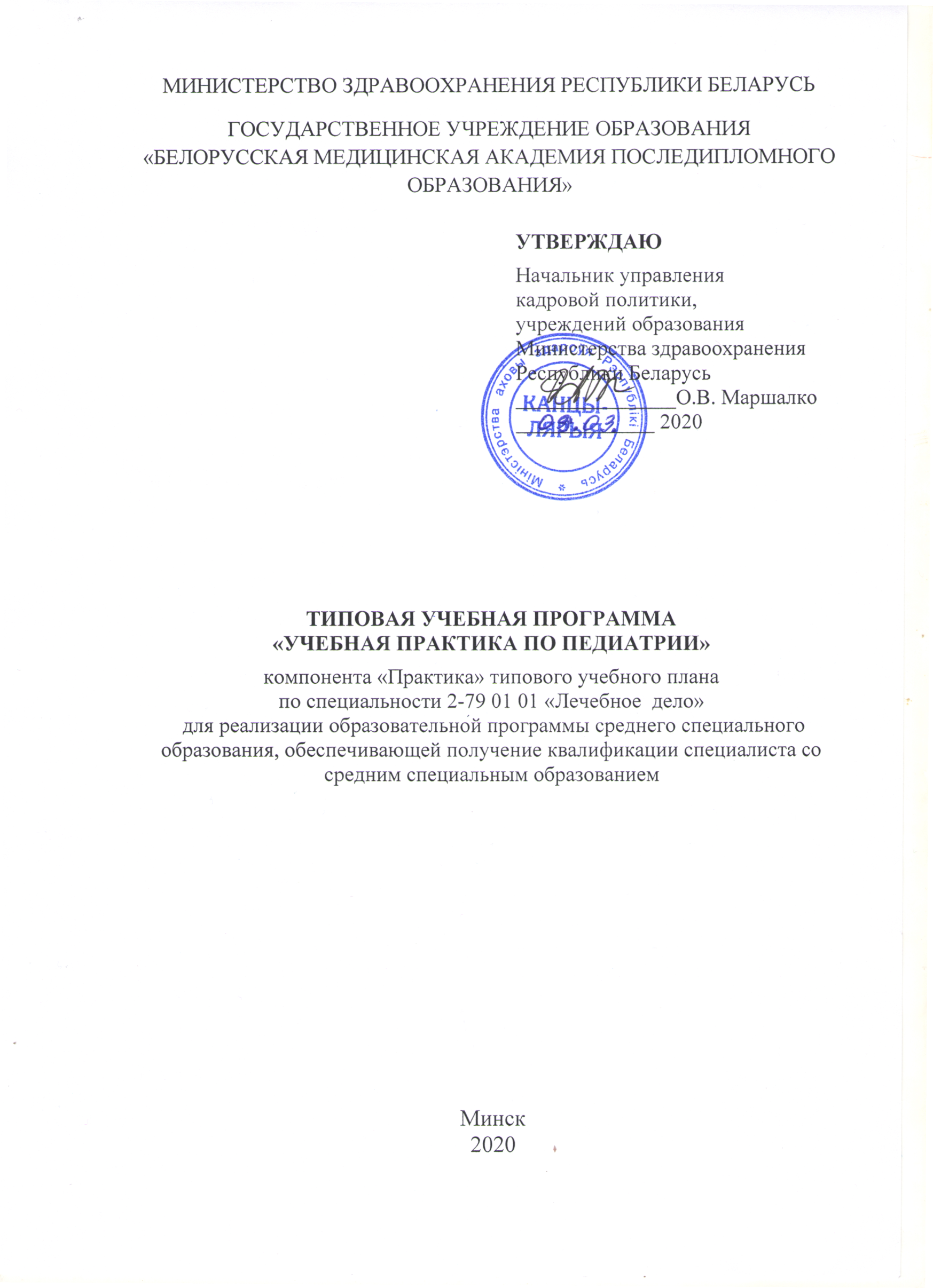 Рекомендовано к утверждению центром научно-методического обеспечения высшего и среднего специального медицинского, фармацевтического образования государственного учреждения образования «Белорусская медицинская академия последипломного образования»Начальник центра							Е.М.РусаковаПОЯСНИТЕЛЬНАЯ ЗАПИСКАТиповая учебная программа «Учебная практика по педиатрии» разработана в соответствии с образовательным стандартом и типовым учебным планом по специальности 2-79 01 01 «Лечебное дело». Учебная практика проводится на втором курсе обучения в течение 2 недель (72 часа) и является составной частью образовательного процесса. Цель учебной практики – освоение профессиональных умений и навыков, расширение и систематизация знаний, полученных учащимися при изучении учебной дисциплины «Педиатрия».Задачи:систематизация и использование знаний по педиатрии, полученных в процессе теоретического обучения;отработка умений и навыков в условиях организаций здравоохранения; формирование навыков общения с пациентами, их родственниками, коллегами;профессиональная и социальная адаптация будущих фельдшеров-акушеров и помощников врача по амбулаторно-поликлинической помощи в условиях организаций здравоохранения;воспитание ответственного отношения к выполнению профессиональных обязанностей;подготовка учащихся к самостоятельной профессиональной деятельности.Практика проводится в организациях здравоохранения, утвержденных в качестве баз практического обучения учреждения образования, с использованием современного оборудования и новейших технологий, позволяющих в полном объеме обеспечить выполнение учебной программы практики.Организация и проведение учебной практики осуществляется в соответствии с Положением о практике учащихся, курсантов, осваивающих содержание образовательных программ среднего специального образования, утвержденным постановлением Министерства образования Республики Беларусь  от 11.07.2011 № 941.Программа практики предусматривает выполнение в полном объеме манипуляций в соответствии с приказом Министерства здравоохранения Республики Беларусь от 16.08.2017 № 905 «Об утверждении Перечня основных манипуляций, необходимых для формирования профессиональных компетенций по специальности 2–79 01 01 «Лечебное дело».Накануне практики проводится инструктаж по охране труда при выполнении различных видов работ, разъясняются цели и задачи учебной практики, особенности организации каждого этапа практики и оформления документации. Руководителями практики от учреждения образования назначаются преподаватели учебных дисциплин специального цикла. Руководитель практики от учреждения образования совместно с руководителем практики от организации здравоохранения планирует выполнение учебной программы практики, осуществляет контроль выполнения программы практики, оказывает учащимся методическую помощь, контролирует выполнение индивидуальных заданий.Во время практики учащиеся ведут дневники, где ежедневно описывают выполняемую работу. Контроль ведения дневников осуществляют непосредственный руководитель и руководитель от учреждения образования.Программа учебной практики по педиатрии предусматривает работу учащихся в отделениях для новорожденных и детей грудного возраста, а также в приемном покое детской  больницы. По окончании практики учащиеся представляют в учреждение образования дневник практики, характеристику, отчет о прохождении практики, выполненные индивидуальные задания (учебная медицинская карта стационарного пациента (учебный эпикриз)).Текущий контроль проводится в форме индивидуального собеседования.Итоговая отметка выставляется на основании результатов выполнения учащимися программы практики, индивидуального собеседования, отчетной документации, индивидуального задания.ПРИМЕРНЫЙ ТЕМАТИЧЕСКИЙ ПЛАНСОДЕРЖАНИЕ ПРОГРАММЫВведениеОзнакомление с устройством детской больницы (отделения), с целями, задачами и содержанием учебной практики, календарным графиком ее прохождения. Изучение требований безопасности при прохождении учебной практики. Ознакомление с правилами оформления отчетной документации по практике.Проведение вводного инструктажа по охране труда в организации здравоохранения.Раздел 1. Организация медицинской помощи новорожденнымТема 1.1. Организация медицинской помощи новорожденным в родильном доме. Медицинское наблюдение и уход за здоровыми новорожденными. Работа в палатах совместного пребывания матери и ребенка Изучение структуры, санитарно-эпидемиологического режима отделений новорожденных родильного дома, требований к персоналу родильного дома (требования к гигиене и антисептике рук, правила использования средств индивидуальной защиты (далее ‒ СИЗ) при работе в отделениях для новорожденных детей) в соответствии с нормативными правовыми актами. Работа на постах, в палатах совместного пребывания матери и ребенка отделения новорожденных родильного дома. Участие в обходах 
врача-специалиста. Изучение историй развития новорожденных. Оформление учебной истории развития новорожденного. Осмотр новорожденного, оценка общего статуса, позы, эмоционального статуса, безусловных рефлексов. Аускультация легких, сердца. Выполнение вторичной обработки новорожденного, поступившего из родильного зала; утреннего туалета новорожденного; туалета пупочного остатка и пупочной ранки; кормление новорожденного из бутылочки; пеленание (одевание) новорожденного. Выполнение назначений врача-специалиста.Проведение гигиенической антисептики рук, дезинфекции медицинских изделий с использованием химических средств дезинфекции. Подготовка медицинских отходов к утилизации. Проведение генеральной уборки палаты новорожденных.Формирование коммуникативных навыков при беседах с матерями о состоянии их детей. Обучение матерей правилам ухода за ребенком, правилам грудного вскармливания, ответы на вопросы. Консультирование по вопросам грудного вскармливания. Формирование коммуникативных навыков при взаимодействии с персоналом отделения. Тема 1.2. Работа в палате интенсивной терапии новорожденныхУчастие в обходах врача-специалиста. Изучение медицинских карт стационарного пациента. Оформление учебной медицинской карты стационарного пациента.  Осмотр новорожденных. Выполнение вторичной обработки новорожденного, поступившего из родильного зала; утреннего туалета новорожденного; туалета пупочного остатка и пупочной ранки. Кормление новорожденных из бутылочки, подготовка оснащения для кормления через желудочный зонд. Пеленание новорожденных. Выполнение назначений врача-специалиста.Изучение и проведение мероприятий по профилактике инфекций, связанных с оказанием медицинской помощи (далее ‒ ИСМП) при проведении инвазивных медицинских вмешательств (гигиена и антисептика рук, использование СИЗ органов дыхания, медицинских перчаток, проведение санитарно-противоэпидемических мероприятий в отделениях интенсивной терапии и реанимации новорожденных, особенности проведения дезинфекции и стерилизации дыхательных контуров). Проведение дезинфекции медицинских изделий с использованием химических средств дезинфекции. Подготовка медицинских отходов к утилизации. Проведение генеральной уборки палаты новорожденных.Информирование  матерей о состоянии детей с различной патологией. Обучение матерей уходу за детьми. Консультирование по вопросам грудного вскармливания.Тема 1.3. Работа в отделении для недоношенных детейИзучение медицинских карт стационарного пациента. Оформление учебной медицинской карты стационарного пациента. Участие в обходах врача-специалиста. Осмотр преждевременно родившихся детей, кормление из бутылочки, подготовка оснащения для кормления через желудочный зонд, проведение туалетов недоношенным новорожденным. Выполнение назначений врача-специалиста. Изучение микроклиматических условий содержания недоношенных детей, санитарно-эпидемиологического и лечебно-охранительного режимов, правил эксплуатации  и дезинфекции инкубатора. Изучение и проведение профилактики ИСМП при проведении инвазивных медицинских вмешательств (гигиена и антисептика рук, использование СИЗ органов дыхания, медицинских перчаток при работе в отделениях для новорожденных детей). Проведение дезинфекции медицинских изделий с использованием химических средств дезинфекции. Подготовка медицинских отходов к утилизации. Проведение генеральной уборки палаты новорожденных.Проведение бесед с матерями, родственниками недоношенных новорожденных о состоянии детей. Обучение матерей уходу за детьми. Консультирование по вопросам рационального вскармливания. Раздел 2. Организация медицинской помощи детям раннего возраста в стационарных условиях Тема 2.1. Работа в приемном отделении детской больницыУчастие в осмотре детей врачом-специалистом. Сбор анамнеза, физикальный осмотр. Интерпретация результатов лабораторных анализов и инструментальных исследований. Выполнение назначений 
врача-специалиста. Выполнение туалета грудного ребенка, антропометрии детей разного возраста. Оценка физического и нервно-психического развития. Измерение температуры тела, оценка полученных данных, регистрация в медицинской документации. Пальпация органов брюшной полости, определение размеров печени перкуторным методом. Взятие биологического материала на патогенную кишечную флору. Интерпретация результатов лабораторных анализов и инструментальных исследований. Ведение медицинской документации. Оформление учебной медицинской карты стационарного пациента.  Изучение и проведение мероприятий по профилактике ИСМП при проведении инвазивных медицинских вмешательств (гигиена и антисептика рук, использование СИЗ органов дыхания, медицинских перчаток при работе в отделениях для детей различного профиля). Проведение дезинфекции медицинских изделий с использованием химических средств дезинфекции. Подготовка медицинских отходов к утилизации. Тема 2.2. Работа в отделении для детей грудного возрастаУчастие в обходах врача-специалиста. Изучение медицинских карт стационарного пациента. Оформление учебной медицинской карты стационарного пациента. Осмотр грудного ребенка. Проведение физикального осмотра, выявление симптомов рахита, атопического дерматита, других заболеваний. Оценка физического и нервно-психического развития. Выполнение назначений врача-специалиста, наблюдение и медицинский уход за детьми. Проведение внешнего осмотра, оценка позы, эмоционального статуса. Осмотр и пальпация кожи, подкожно-жировой клетчатки, щитовидной железы, периферических лимфатических узлов, костно-мышечной системы. Пальпация, перкуссия и аускультация легких, сердца. Измерение температуры тела, оценка полученных данных, регистрация в медицинской документации. Подсчет частоты дыхательных движений, оценка полученных данных, регистрация в медицинской документации. Подсчет частоты пульса, определение его характеристик и регистрация в медицинской документации. Пальпация органов брюшной полости, определение размеров печени перкуторным методом. Проведение туалета грудного ребенка. Туалет носа, закапывание капель в нос. Туалет глаз, закапывание капель в глаза. Туалет наружного слухового прохода, закапывание капель в уши. Постановка очистительной клизмы. Расчет дозы и разведение антибиотиков. Введение лекарственного средства внутримышечно. Раздача лекарственных средств для внутреннего применения. Проведение гигиенической ванны. Ведение медицинской документации.Изучение и проведение мероприятий по профилактике ИСМП при проведении инвазивных медицинских вмешательств (гигиена и антисептика рук, использование СИЗ органов дыхания, медицинских перчаток при работе в отделениях для детей различного профиля). Проведение дезинфекции медицинских изделий с использованием химических средств дезинфекции. Подготовка медицинских отходов к утилизации. Консультирование матерей грудных детей по вопросам грудного вскармливания. Обучение родителей правилам ухода за грудным ребенком, ответы на вопросы.Развитие коммуникативных навыков медицинского работника при общении с ребенком и его родителями. Изучение особенностей взаимоотношений с коллегами: вопросы эстетики внешнего вида, одежды, культура речи и общения, этические основы поведения на рабочем месте.ПЕРЕЧЕНЬ ПРАКТИЧЕСКИХ НАВЫКОВ, 
ПОДЛЕЖАЩИХ ЗАКРЕПЛЕНИЮПРИМЕРНЫЕ КРИТЕРИИ ОЦЕНКИ РЕЗУЛЬТАТОВ УЧЕБНОЙ ДЕЯТЕЛЬНОСТИ УЧАЩИХСЯ Примечание. При отсутствии результатов учебной деятельности обучающимся выставляется «0» ноль баллов.ЛИТЕРАТУРАОсновнаяРусакова, Е.М. Педиатрия: учебник / Е.М.Русакова [ и др.] ; под ред. Е.М. Русаковой, А.М. Чичко. – Минск : Мисанта, 2017. Ежова, Н.В. Педиатрия: учебник / Н.В.Ежова, Е.М.Русакова,               Г.И.Кащеева. – Минск: Вышэйшая школа, 2016. Ежова, Н.В. Педиатрия. Доклиническая практика: учебное пособие / Н.В.Ежова, Е.М.Русакова, С.Н.Ровина. – Минск : Книжный Дом, 2004.Ежова, Н.В. Педиатрия. Практикум : учебное пособие / Н.В.Ежова, Г.И.Ежов. – Минск: Вышэйшая школа, 2004. ДополнительнаяЕжова, Н.В. Вскармливание детей раннего возраста: учебное пособие / Н.В. Ежова, О.Э. Ермакова. - Минск: Книжный Дом, 2003. Ежова, Н.В. Педиатрия. Разноуровневые задания: практикум                             / Н.В.Ежова, А.Э.Королева. – Минск : Вышэйшая школа, 2008. Консультирование подростков и молодежи по вопросам репродуктивного здоровья: учебные материалы Фонда ООН в области народонаселения / сост. Е.М.Русакова. − Минск, 2006.Нормативные правовые актыО санитарно-эпидемиологическом благополучии населения : Закон Республики Беларусь от 07.01.2012  № 340-3. Об утверждении санитарных норм и правил «Санитарно-эпидемиологические требования к организациям, оказывающим медицинскую помощь, в том числе к организации и проведению санитарно-противоэпидемических мероприятий по профилактике инфекционных заболеваний в этих организациях», признании утратившими силу некоторых постановлений Министерства здравоохранения Республики Беларусь : постановление Министерства здравоохранения Республики Беларусь от 
5.07.2017 № 73.Об утверждении Инструкции о правилах и методах обезвреживания лекарственных веществ, изделий медицинского назначения и медицинской техники : постановление Министерства здравоохранения Республики Беларусь от 22.11.2002 № 81.О проведении дезинфекции и стерилизации учреждениями здравоохранения : приказ Министерства здравоохранения Республики Беларусь от 25 ноября 2002 г. № 165. Инструкция «Гигиеническая и хирургическая антисептика кожи рук медицинского персонала» : утверждена Министерством здравоохранения Республики Беларусь от 5 сентября 2001 г. №113-0801.Об утверждении Инструкций по выполнению инъекций и внутривенных инфузий : приказ Министерства здравоохранения Республики Беларусь от 27.11.2017 №1355. Применение ультрафиолетового бактерицидного излучения для обеззараживания воздуха и поверхностей в лечебно-профилактических учреждениях : методические рекомендации Министерства здравоохранения Республики Беларусь. − Минск: 2001. Об утверждении Санитарных норм и правил «Санитарно-эпидемиологические требования к транспортировке, хранению и использованию иммунобиологических лекарственных средств, проведению профилактических прививок, выявлению, регистрации и расследованию побочных реакций после профилактических прививок» : постановление Министерства здравоохранения Республики Беларусь от 2.12. 2013 № 114.О профилактических прививках : постановление Министерства здравоохранения Республики Беларусь от 17.05.2018  №42.Об утверждении Санитарных норм и правил «Требования к организации и проведению санитарно-противоэпидемических мероприятий, направленных на предотвращение возникновения и распространения вирусных гепатитов» : постановление Министерства здравоохранения Республики Беларусь от 6.02.2013  № 11.18.	Об утверждении Санитарных норм и правил «Санитарно-эпидемиологические требования к организациям, оказывающим медицинскую помощь, в том числе к организации и проведению санитарно-противоэпидемических мероприятий по профилактике инфекционных заболеваний в этих организациях», признании утратившими силу некоторых постановлений Министерства здравоохранения Республики Беларусь : постановление Министерства здравоохранения Республики Беларусь от 05.07.2017 № 73. 19.	Об утверждении Санитарных норм и правил «Санитарно-эпидемиологические требования к обращению с медицинскими отходами» : постановление Министерства здравоохранения Республики Беларусь от  № 14.Автор:Т.А. Никифорова, преподаватель высшей квалификационной категории учреждения образования «Белорусский государственный медицинский колледж»Рецензенты:Н.В. Гаганова, главный врач учреждения здравоохранения 
«13-я детская поликлиника г. Минска»;И.В.Нестерович, заведующий отделением учреждения образования «Минский государственный медицинский колледж»№ п/пРаздел,  темаКоличество учебных часовВведение1Раздел 1. Организация медицинской помощи новорожденным 42,21.1.Организация медицинской помощи новорожденным в родильном доме. Медицинское наблюдение и уход за здоровыми новорожденными. Работа в палатах совместного пребывания матери и ребенка13,41.2.Работа в палате интенсивной терапии новорожденных14,41.3.Работа в отделении для недоношенных детей14,4Раздел 2. Организация медицинской помощи детям раннего возраста в стационарных условиях28,82.1.Работа в приемном отделении детской больницы14,42.2.Работа в отделении для детей грудного возраста14,4Итого72№п/пНаименование манипуляцийКол-во 
(не менее)1.Проведение гигиенической антисептики рук62.Сбор жалоб и данных анамнеза103.Объективное обследование новорожденных детей104.Объективное обследование детей разного возраста105.Генеральная уборка палаты новорожденных16.Проведение дезинфекции изделий медицинского назначения с использованием химических средств дезинфекции107.Подготовка медицинских отходов к утилизации108.Вторичный туалет новорожденного39.Туалет новорожденного310.Туалет грудного ребенка311.Туалет пупочной ранки312.Туалет пуповинного остатка513.Пеленание новорожденного514.Одевание новорожденного215.Проведение антропометрических измерений у детей разного возраста, оценка полученных данных, регистрация в медицинской документации1516.Оценка физического развития по центильным таблицам517.Оценка нервно-психического развития детей раннего возраста518.Подготовка оснащения для кормления новорожденного ребенка через желудочный зонд119.Туалет глаз. Закапывание капель в глаза320.Туалет носа. Закапывание капель в нос321.Туалет наружного слухового прохода. Закапывание капель в уши322.Постановка очистительной клизмы123.Проведение гигиенической ванны124.Расчет дозы и разведение антибиотиков1025.Введение лекарственного средства внутримышечно1026.Раздача лекарственных средств для внутреннего применения1027.Взятие биологического материала на патогенную кишечную флору528.Измерение температуры тела, оценка полученных данных, регистрация в медицинской документации1029.Подсчет частоты дыхательных движений, оценка полученных данных, регистрация в медицинской документации1030.Подсчет частоты пульса, определение его характеристик и регистрация в медицинской документации1031.Пальпация, перкуссия и аускультация легких1032.Пальпация, перкуссия и аускультация сердца1033.Пальпация органов брюшной полости, определение размеров печени перкуторным методом1034.Осмотр и пальпация кожи, подкожно-жировой клетчатки, щитовидной железы, периферических лимфатических узлов, костно-мышечной системы1035.Консультирование матерей новорожденных и грудных детей по вопросам грудного вскармливания, ухода за детьми536.Ведение медицинской документации5Отметка в баллахКритерии и показатели оценки1(один)Самостоятельные действия, контакт с пациентами отсутствуют. Учащийся воспроизводит отдельные, не связанные между собой, фрагменты учебного программного материала. Не умеет оформлять медицинскую документацию. Нет волевых усилий и интереса к практическому освоению профессии. Не соблюдает нормы медицинской этики и деонтологии. Грубо нарушает санитарные нормы и правила, правила внутреннего распорядка. Имеет отрицательные характеристики непосредственных руководителей практики. Программа практики выполнена не в полном объеме. Индивидуальное задание не выполнено. Отчетная документация оформлена несвоевременно, с множественными ошибками2(два)С трудом ориентируется в учебном программном материале. Осуществляет отдельные элементы ухода за пациентами, делает попытки ведения медицинской документации, но при этом допускает множественные существенные ошибки. Не умеет устанавливать коммуникации с пациентами, медицинскими работниками. Недобросовестно относится к работе. Нарушает санитарные нормы и правила, правила внутреннего распорядка. Имеет отрицательные характеристики непосредственных руководителей практики. Программа практики выполнена не в полном объеме. Индивидуальное задание не выполнено. Отчетная документация оформлена с множественными ошибками3(три)Самостоятельно выполняет некоторые лечебные манипуляции неуверенно, без осмысления и обоснования действий, с нарушением последовательности, множественными существенными ошибками. Недобросовестно относится к работе. Не умеет устанавливать коммуникации с пациентами, не соблюдает нормы медицинской этики и деонтологии, правила внутреннего распорядка. Нарушает санитарные нормы и правила. Имеет отрицательные характеристики непосредственных руководителей практики. Программа практики выполнена не в полном объеме. Индивидуальное задание не выполнено. Отчетная документация оформлена несвоевременно, с множественными ошибками4(четыре)Демонстрирует воспроизведение большей части программного учебного материала. Лечебные манипуляции выполняет механически, допуская единичные существенные и множественные несущественные ошибки, нерационально организует рабочее место. Не проявляет интерес к избранной профессии, нет стремления к выполнению заданий. Соблюдает нормы медицинской этики и деонтологии, испытывает затруднения в установлении коммуникации с пациентами. Умеет вести необходимую медицинскую документацию. Соблюдает санитарные нормы и правила. Имеет положительные характеристики непосредственных руководителей. Программа практики выполнена в полном объеме. Индивидуальное задание выполнено с использованием основной учебной литературы, с существенными ошибками. Отчетная документация оформлена несвоевременно, с отклонениями от правил, неаккуратно5(пять)Добросовестно относится к работе и своим обязанностям. Осознанно воспроизводит большую часть программного материала. Готовит необходимое оборудование, оснащение и последовательно выполняет манипуляции по известному алгоритму, ведет необходимую медицинскую документацию, но допускает множественные несущественные ошибки. Выполняет отдельные элементы ухода за пациентами. Устанавливает коммуникации с пациентами, соблюдает нормы медицинской этики и деонтологии, санитарные нормы и правила. Имеет положительные характеристики непосредственных руководителей практики. Программа практики выполнена в полном объеме. Индивидуальное задание выполнено с использованием основной учебной литературы, с множественными несущественными ошибками. Отчетная документация оформлена несвоевременно, с отклонениями от правил, неаккуратно, имеются неточности в терминологии6 (шесть)Сознательно и добросовестно относится к работе, проявляет интерес к профессии. Осознанно применяет теоретические знания на практике. Владеет техникой выполнения лечебных манипуляций, но работает неуверенно, допускает единичные несущественные ошибки. Умеет оформлять медицинскую документацию. Соблюдает нормы медицинской этики и деонтологии, санитарные нормы и правила. Имеет положительные характеристики непосредственных руководителей практики. Имеет положительные характеристики непосредственных руководителей практики. Программа практики выполнена в полном объеме. Индивидуальное задание выполнено с использованием основной медицинской литературы, с несущественными ошибками. Учащийся ориентируется по теме, но не может обосновывать ответ. Отчетная документация оформлена грамотно, но с исправлениями, не своевременно7(семь)Сознательно и добросовестно относится к работе. Проявляет устойчивый интерес к профессии, обладает чувством ответственности за результаты труда. Владеет навыками профессионального общения. Соблюдает нормы медицинской этики и деонтологии, санитарные нормы и правила. Осознанно применяет теоретические знания на практике в знакомой ситуации. Владеет техникой выполнения лечебных манипуляций в знакомой ситуации, но работает неуверенно. Умеет оформлять медицинскую документацию. Имеет положительные характеристики непосредственных руководителей практики.Программа практики выполнена в полном объеме. Индивидуальное задание выполнено с использованием дополнительной медицинской литературы с единичными несущественными ошибками. Отчетная документация оформлена аккуратно, грамотно, соблюдены все требования8(восемь)Сознательно и добросовестно относится к работе и своим обязанностям. Проявляет устойчивый интерес к профессии, стремление к выполнению сложных заданий. Соблюдает нормы медицинской этики и деонтологии, санитарные нормы и правила. Владеет навыками профессионального общения. Осознанно применяет полученные знания для решения задач, требующих анализа ситуации и выбора решений. Безупречно владеет техникой выполнения лечебных манипуляций. Грамотно использует профессиональную лексику, оформляет медицинскую документацию. Имеет положительные характеристики непосредственных руководителей практики. Индивидуальное задание выполнено без ошибок с использованием дополнительной медицинской литературы. Отчетная документация оформлена аккуратно, грамотно, соблюдены все требования9(девять)Свободно оперирует учебным материалом дисциплины в полном объеме, владеет дополнительным материалом по смежным дисциплинам. Лечебные манипуляции выполняет уверенно, точно, четко, аккуратно, без ошибок, согласно инструкции, с применением всего необходимого оснащения. Самостоятельно и творчески решает сложные проблемы в нестандартной ситуации. Самостоятельно овладевает дополнительными знаниями в области профессиональной деятельности. Эффективно общается с пациентами, соблюдает нормы медицинской этики и деонтологии, санитарные нормы и правила. Грамотно ведет медицинскую документацию. Имеет положительные характеристики непосредственных руководителей практики. Индивидуальное задание выполнено и оформлено безупречно с использованием современной дополнительной медицинской литературы.  Отчетная документация оформлена аккуратно, грамотно, соблюдены все требования10(десять)Сознательно и добросовестно относится к работе. Имеет высокий уровень эрудиции, самостоятельности, самодисциплины и самоконтроля. Свободно, грамотно, логично, доказательно оперирует учебным программным материалом и материалом смежных дисциплин.  Лечебные манипуляции выполняет безупречно, согласно инструкции, с применением всего необходимого оснащения. Демонстрирует рациональные способы решения нестандартных проблем, аргументирует собственные выводы примерами из практики. Самостоятельно овладевает дополнительными знаниями в области профессиональной деятельности, предлагает меры по ее совершенствованию. Уверенно и эффективно устанавливает коммуникативные навыки с пациентами, соблюдает нормы медицинской этики и деонтологии, санитарные нормы и правила. Грамотно ведет медицинскую документацию. Имеет положительные характеристики непосредственных руководителей практики. Программа практики выполнена в полном объеме, предложены творческие решения по ее улучшению. Индивидуальное задание выполнено и оформлено безупречно с использованием современной дополнительной медицинской литературы. Отчетная документация оформлена аккуратно, грамотно, соблюдены все требования